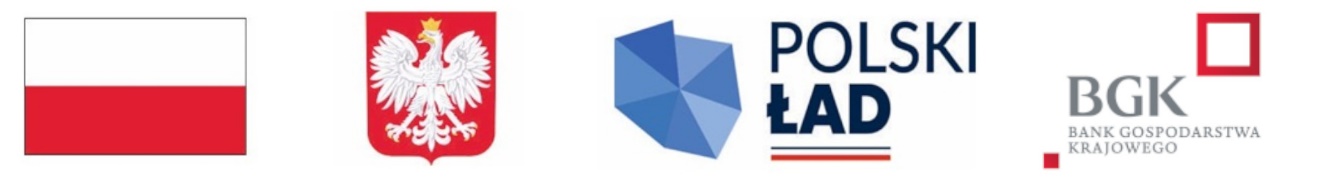 Janikowo, dnia  22.05.2024 r.GMINA JANIKOWO88-160 Janikowoul. Przemysłowa 6Informacja o wyborze ofertypublikowana na stronie internetowej prowadzonego postępowaniaNr postępowania: RIT.ZP.271.7.2024Nazwa zadania:  Modernizacja ulic: Klonowa, Kwiatowa, Miła, Polna, Spacerowa, Wałowa, Wiśniowa, Zachodnia i Zacisze w Janikowie oraz drogi gminnej 150765C1. Działając na podstawie art. 253 ust. 2 ustawy z 11 września 2019 r. – Prawo zamówień publicznych (Dz. U. z 2023 r. poz. 1605 t.j. ze zm.), zamawiający informuje, że w prowadzonym postępowaniu wybrano do realizacji zamówienia najkorzystniejszą ofertę nr 1 złożoną przez wykonawcę:Polbud Polak sp. z o.o.Padniewko 65, 88-300 MogilnoUzasadnienie wyboru: Oferta najkorzystniejsza wybrana została zgodnie z art. 239 i następne ustawy Pzp, na podstawie kryteriów oceny ofert określonych w Specyfikacji warunków zamówienia. Oferta otrzymała najwyższą liczbę punktów tj. 100 zgodnie ze wzorami opisanymi w Specyfikacji warunków zamówienia. W prowadzonym postępowaniu złożono następujące oferty:Numer ofertyWykonawcaCena przyznana punktacjaGwarancjaŁączna punktacja1.Polbud Polak sp. z o.o.Padniewko 65, 88-300 Mogilno60,0040,00100,002.Firma Drogowa "ANDAR" S.C. A.D. Białobrzyccy, której właścicielem jest Dariusz Białobrzycki prowadzący działalność gospodarczą pn. Firma Budowlno-Remontowo-Drogowa Dariusz Białobrzycki os. Kazimierza Wielkiego 14a/1 , 62-200 Gniezno oraz Anna Białobrzycka prowadząca działalność gospodarczą pn. Firma Usługowo-Handlowa „ANNA” Anna Białobrzycka ul. Wodna 18 62-200 Gniezno Siedziba: ul. Wodna 18 62-200 Gniezno57,8340,0097,83